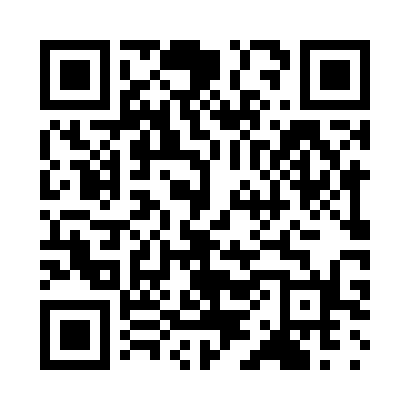 Prayer times for Girona, SpainWed 1 May 2024 - Fri 31 May 2024High Latitude Method: Angle Based RulePrayer Calculation Method: Muslim World LeagueAsar Calculation Method: HanafiPrayer times provided by https://www.salahtimes.comDateDayFajrSunriseDhuhrAsrMaghribIsha1Wed4:566:441:466:438:4810:302Thu4:546:431:466:438:4910:313Fri4:526:421:466:448:5010:334Sat4:506:401:456:458:5110:345Sun4:486:391:456:458:5210:366Mon4:476:381:456:468:5310:387Tue4:456:371:456:478:5410:398Wed4:436:351:456:478:5510:419Thu4:416:341:456:488:5710:4210Fri4:396:331:456:488:5810:4411Sat4:386:321:456:498:5910:4612Sun4:366:311:456:509:0010:4713Mon4:346:301:456:509:0110:4914Tue4:336:291:456:519:0210:5015Wed4:316:281:456:519:0310:5216Thu4:296:271:456:529:0410:5417Fri4:286:261:456:539:0510:5518Sat4:266:251:456:539:0610:5719Sun4:256:241:456:549:0710:5820Mon4:236:231:456:549:0811:0021Tue4:226:231:456:559:0911:0122Wed4:206:221:456:559:1011:0323Thu4:196:211:466:569:1011:0424Fri4:186:201:466:569:1111:0625Sat4:166:201:466:579:1211:0726Sun4:156:191:466:579:1311:0827Mon4:146:181:466:589:1411:1028Tue4:136:181:466:599:1511:1129Wed4:126:171:466:599:1611:1230Thu4:116:171:467:009:1611:1431Fri4:096:161:467:009:1711:15